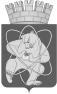 Городской округ«Закрытое административно – территориальное образование  Железногорск Красноярского края»АДМИНИСТРАЦИЯ ЗАТО г. ЖЕЛЕЗНОГОРСКПОСТАНОВЛЕНИЕ              08.07.2022                                                                                                                                № 296Иг. ЖелезногорскО прекращении предоставления муниципальной преференции в виде заключения договора аренды муниципального имущества без проведения торгов Беззуб Евгению ГеннадьевичуРуководствуясь Гражданским кодексом Российской Федерации, Федеральным законом от 26.07.2006 № 135-ФЗ «О защите конкуренции», Федеральным законом от 24.07.2007 № 209-ФЗ «О развитии малого и среднего предпринимательства в Российской Федерации», Уставом ЗАТО Железногорск, решением Совета депутатов ЗАТО г. Железногорск от 27.08.2009 № 62-409Р «Об утверждении положения «О сдаче в аренду и безвозмездное пользование муниципального имущества, находящегося в Муниципальной казне закрытого административно-территориального образования Железногорск Красноярского края», постановлением Администрации ЗАТО г. Железногорск от 25.12.2020 № 2444 «Об утверждении порядка оказания имущественной поддержки субъектам малого и среднего предпринимательства и организациям, образующим инфраструктуру поддержки субъектов малого и среднего предпринимательства», на основании заявления Евгения Геннадьевича Беззуб, соглашения № 79 от 01.07.2022 о расторжении договора аренды муниципального имущества от 08.09.2021 № 72-И, ПОСТАНОВЛЯЮ:Прекратить 01.07.2022 года предоставление муниципальной преференции в виде заключения договора аренды муниципального имущества без проведения торгов в виде заключения договора аренды муниципального имущества без проведения торгов – часть комнаты 25 (согласно техническому паспорту, составленному по состоянию на 15.05.2012) площадью 16,2 кв. метра, первого этажа нежилого здания с кадастровым номером 24:58:0000000:3255, расположенного по адресу: Российская Федерация, Красноярский край, ЗАТО Железногорск, п. Подгорный, ул. Лесная, зд. 9 Беззуб Евгению Геннадьевичу, физическому лицу, не являющемуся индивидуальным предпринимателем и применяющему специальный налоговый режим «Налог на профессиональный доход».2. Муниципальному казенному учреждению «Управление имуществом, землепользования и землеустройства» (Е.Я. Сивчук):2.1. Внести сведения о прекращении оказания поддержки в единый реестр субъектов малого и среднего предпринимательства- получателей поддержки.3. Управлению внутреннего контроля Администрации ЗАТО г. Железногорск (Е.Н. Панченко) довести настоящее постановление до сведения населения через газету «Город и горожане».4. Отделу общественных связей Администрации ЗАТО г. Железногорск (И.С. Архипова) разместить настоящее постановление на официальном сайте городского округа «Закрытое административно-территориальное образование Железногорск Красноярского края» в информационно-телекоммуникационной сети «Интернет».5. Контроль над исполнением настоящего постановления возложить на первого заместителя Главы ЗАТО г. Железногорск по жилищно-коммунальному хозяйству А.А. Сергейкина.6. Настоящее постановление вступает в силу с момента его подписания.Глава ЗАТО г. Железногорск							И.Г. Куксин